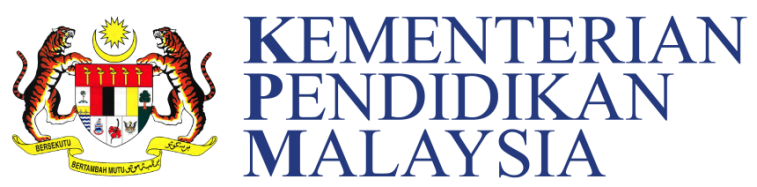 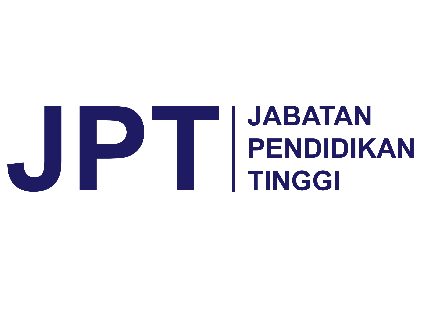 BORANG RINGKASAN PERMOHONAN GERAN  MALAYSIA LABORATORIES FOR ACADEMIA-BUSINESS COLLABORATION (MyLAB) JABATAN PENDIDIKAN TINGGI KEMENTERIAN PENDIDIKAN MALAYSIA Nama Universiti Peneraju		:	_______________________________________	Maklumat pegawai RMC Universiti	:	Nama: ________________________________ No. Telefon: ________________________Sila sertakan nombor telefon pegawai RMC Universiti yang bertanggungjawab bagi menguruskan permohonan geran MyLAB untuk tindakan susulan oleh urus setia MyLAB.Borang ringkasan permohonan ini perlu diisi oleh RMC Universiti Peneraju. BILBIDANG TUJAHANNAMA KETUA PROJEKJAWATAN KETUA PROJEKTEMPOH PROJEK(BULAN) PERUNTUKAN YANG DIPOHONUNIVERSITI KOLABORASI (SENARAIKAN)INDUSTRI KOLABORASITAJUK SUB-PROJEK & BILANGAN SUB-PROJEK DI BAWAH SETIAP PROJEK1.2.1.